KARTA PRACY – OKREŚLANIE PARAMETRÓW WÓDData wykonania analizy: ………………………………………………. Miejsce badania: ……………………………………………………………………………….Warunki atmosferyczne:ZADANIE 1. OKREŚL RODZAJ ZBIORNIKA, PRZY KTÓRYM SIĘ ZNAJDUJECIE:Typ zbiornika: oczko śródpolne – oczko śródleśne – staw hodowlany – rozlewisko – rzeka – 
rów melioracyjny - łąka podmokła – starorzecze – inne: ……………………………Powierzchnia/szerokość:	mała – średnia – duża   Otoczenie zbiornika: las – pole – łąka - bagna – budynki – droga – inne: ……………………………Zacienienie:	małe – średnie – dużeSpadek brzegu:	stromy – łagodnyObserwowane w pobliżu gatunki zwierząt wodnych:………………………………………………………………………………………………………………………………..………………………………………………………………………………………………………………………………..Obserwowane gatunki roślin wodnych:	rośliny nadwodne: ………………………………………………………………………………………..rośliny nawodne (pływające): ……………………………………………………………………….rośliny podwodne: ……………………………………………………………………………………….ZADANIE 2. SCHARAKTERYZUJ WŁAŚCIWOŚCI ORGANOLEPTYCZNE PRÓBEK WODY:
Zapach:bez – bardzo słaby – słaby – wyraźny –  mocny – bardzo mocny
świeży – trawiasty – rybi – ziemisty – zgniły – gnojowy – metaliczny – chemiczny – inny: ………………………………………………………………………………………………………Zmętnienie: klarowna – połyskliwa– lekko mętna – mętna – bardzo mętna – nieprzezroczysta
Barwa wody: bezbarwna – bardzo słabo zabarwiona – słabo zabarwiona – mocno zabarwiona
żółtawa – żółta – żółtobrunatna – brunatna – czerwonawobrunatna –żółtawozielona – zielona – szarożółta – szaroczarna – inna: ………………………………..Barwa osadu: bezbarwna – bardzo słabo zabarwiona – słabo zabarwiona – mocno zabarwiona
żółtawa – żółta – żółtobrunatna – brunatna – czerwonawobrunatna –żółtawozielona – zielona – szarożółta – szaroczarna – inna: ………………………………..Smak  (tylko w przypadku wody pitnej!):bez – słaby – silnygorzki – metaliczny – mdły – torfowy – kwaskowy – słonawy – słodkawy – chlorowy – mydlany – rybi – inny: …………………………………………………
Uwagi: ………………………………………………………………………………………………………………………ZADANIE 2. WŁAŚCIWOŚCI CHEMICZNE PRÓBEK WODYpH (odczyn) – wartość: ………………………………………………………………………ph wody jest: kwasowe / obojętne / zasadowezawartość azotanów III: ………………………………………………………………………zawartość azotanów V: ………………………………………………………………………zawartość jonów amonowych: ………………………………………………………………………zawartość fosforanów: ………………………………………………………………………twardość wody: ………………………………………………………………………Dodatkowe spostrzeżenia:Nazwa grupy:…………………………………………………………………………………………………………..zachmurzenie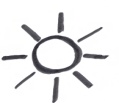 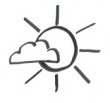 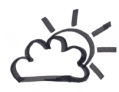 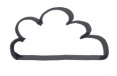 opady 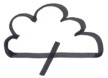 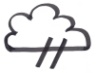 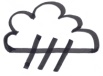 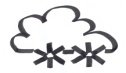 temperatura powietrza w °Ctemperatura wody w °Ctemperatura wody w °Ctemperatura wody w °C